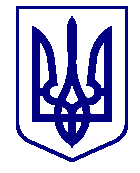 ВАРАСЬКА МІСЬКА РАДАВИКОНАВЧИЙ КОМІТЕТР І Ш Е Н Н Я26.05.2023					м.Вараш				№194-РВ-23Про внесення змін до рішеннявиконавчого комітету Вараськоїміської ради від 28.03.2023 №90-РВ-23 З метою поліпшення торговельного обслуговування населення, створення максимальних зручностей для покупців, враховуючи постанови Кабінету Міністрів України від 22 серпня 2007 р. №1065 «Про вдосконалення виставково-ярмаркової діяльності в Україні», від 15 червня 2006 р. № 833 «Про затвердження Порядку провадження торговельної діяльності та правила торговельного обслуговування на ринку споживчих товарів», наказ Міністерства зовнішніх економічних зв’язків і торгівлі України від 08 липня 1996 р. № 369 «Про затвердження Правил роботи дрібнороздрібної торговельної мережі», керуючись пунктом 8 статті 30 Закону України «Про місцеве самоврядування в Україні», виконавчий комітет Вараської міської радиВИРІШИВ:	1. Внести до рішення виконавчого комітету Вараської міської ради від 28.03.2023 №90-РВ-23 «Про проведення ярмаркових заходів у Вараській міській територіальній громаді» такі зміни:	1.1. Доповнити пункт 1 абзацом такого змісту «вулиця Енергетиків, кадастровий номер земельної ділянки 5610700000:01:010:0108 і прилегла до неї територія та територія навколо магазину «Меблі».	1.2. Додаток до рішення викласти в новій редакції (додається).	2. Контроль за виконання даного рішення покласти на заступників міського голови відповідно до розподілу функціональних обов’язків.Міський голова                                                                         Олександр МЕНЗУЛ